様式第１号協会設立３０周年記念事業「７３０万人の国際理解プロジェクト」グローバル人材育成の基盤づくり事業「世界へのトビラ」講　師　等　派　遣　申　請　書平成　　年　　月　　日　公益財団法人埼玉県国際交流協会　様　　　　　　　　　　　　　　　　　　　（住　所）〒（団体名）（代表者）　　　　　　　　　　　　　　　　設立３０周年記念事業「７３０万人の国際理解プロジェクト」について、下記のとおり、講師の派遣を申請します。派遣日時【第１希望】　平成　　年　　月　　日（　　）　　　　　　　時　　分　から　　　　　　時　　分まで派遣日時【第２希望】　平成　　年　　月　　日（　　）　　　　　　　時　　分　から　　　　　　時　　分まで派遣場所（会場名）派遣場所（所在地）派遣場所（最寄駅）　　　　　　　線　　　　　　　駅　　　　　　　　　バス停留所事業の目的事業の目的事業の目的事業の内容＊別途　事前・事後学習の計画等を提出してください。（対象者）　　　　　　　　　　　　（参加予定人数）事業の内容＊別途　事前・事後学習の計画等を提出してください。（実施時間）Ａ：総合的な学習の時間　 Ｂ：その他（　　　　　　　　　）事業の内容＊別途　事前・事後学習の計画等を提出してください。（概　要）事業の内容＊別途　事前・事後学習の計画等を提出してください。事業の内容＊別途　事前・事後学習の計画等を提出してください。事業の内容＊別途　事前・事後学習の計画等を提出してください。派遣希望講師（該当箇所にし、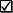 人数を記入）□外国人講師：（国籍）　　　　　　　　　　　　　　　（人数）　　　　　理由（　　　　　　　　　　　　　　　　　　　　　　　　　　　　　　）※外国人講師の派遣には、企画・連絡調整を行うアドバイザーを同時に派遣することになります。□日本人講師：□青年海外協力隊OB/OG　□海外活動経験者（人数）　　　　理由（　　　　　　　　　　　　　　　　　　　　　　　　　　　　　　）予算の負担（いずれかに○）可　能　　　　　　　　　　　不可能【方法】　□　当日手渡し　　□　口座振込担当者名（担当者名）（電話番号）　　　　　　－　　　　　　　－　　　　　　　　　（ＦＡＸ）　　　　　　　－　　　　　　　－　　　　　　　　　（Ｅ-mail）